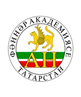 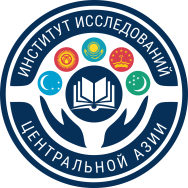 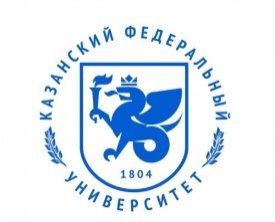 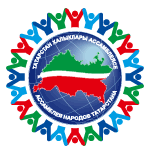 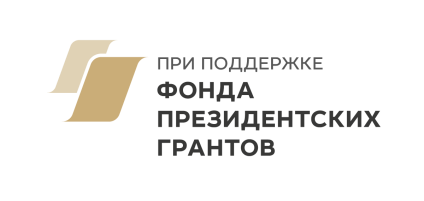 Информационное письмоУважаемые коллеги!АНО «Институт исследований Центральной Азии» при поддержке Фонда Президентских грантов, Казанского федерального университета  приглашает Вас принять участие в Международной конференции «Россия – Азербайджан: исторический опыт межнационального и межконфессионального согласия», которая состоится в г. Казань                   23 – 24 апреля 2021 г. Конференция посвящена вопросам межнационального и межконфессионального согласия, созданию международной диалоговой площадки между Россией и Азербайджаном в целях консолидации обществ двух стран для формирования предпосылок к устойчивому развитию в социально-гуманитарной сфере, а также в целях выработки совместных механизмов по противодействию вовлечению молодежи в террористическую деятельность, обеспечения условий для сохранения духовно-нравственных и традиционных ценностей, привлечения молодежи к участию в международных социально-значимых проектах.  Конференция включает в себя следующие мероприятия:- пленарное заседание, посвященное рассмотрению исторического опыта межнационального и межконфессионального диалога двух стран;- круглый стол «Роль и особенности межконфессионального диалога в построении мира. Влияние религии на социальные практики волонтерства»; - круглый стол «Народ – Победитель. Историческая память, как фундамент устойчивого развития отношений»;- творческая встреча с деятелями культуры, искусства и журналистики «Право знать правду. Подача информации в современном мире»;- выставка народных промыслов России и Азербайджана «Связующая нить творчества, передача опыта будущим поколениям»;- подведение итогов конкурса на лучшее стихотворение на русском языке: «На Каспийском берегу…».По завершению Конференции планируется издание сборника, которому будут присвоены международный стандартный книжный номер (ISBN), коды универсальной десятичной классификации (УДК) и библиотечно-библиографической классификации (ББК). Заявку (Приложение №1) направлять по адресу:  conf.russia.azerbaijan21@gmail.com  до 10 апреля 2021 г. Приложение №1ЗАЯВКА НА УЧАСТИЕ В МЕЖДУНАРОДНОЙ КОНФЕРЕНЦИИ(РЕГИСТРАЦИОННАЯ ФОРМА)*Название конференции, городФИО контактного лицаE-mail контактного лицаТелефон контактного лицаФИО всех авторов (перечислить через запятую)Номер и название секцииПочтовый адрес для отправки сборника (с обязательным указанием страны, почтового индекса, адреса и ФИО получателя)Источник информации о конференцииКоличество сертификатов участника или участников конференции * С условиями публикации согласен (а,ы). Статья ранее не публиковалась. Против воспроизведения данной статьи в других средствах массовой информации (включая электронные) не возражаю (ем).